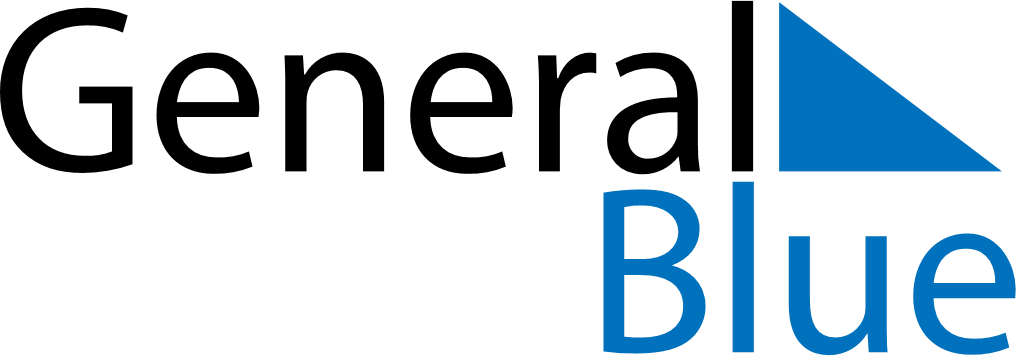 April 2024April 2024April 2024April 2024April 2024April 2024Kemijaervi, Lapland, FinlandKemijaervi, Lapland, FinlandKemijaervi, Lapland, FinlandKemijaervi, Lapland, FinlandKemijaervi, Lapland, FinlandKemijaervi, Lapland, FinlandSunday Monday Tuesday Wednesday Thursday Friday Saturday 1 2 3 4 5 6 Sunrise: 6:21 AM Sunset: 8:06 PM Daylight: 13 hours and 44 minutes. Sunrise: 6:17 AM Sunset: 8:09 PM Daylight: 13 hours and 51 minutes. Sunrise: 6:13 AM Sunset: 8:13 PM Daylight: 13 hours and 59 minutes. Sunrise: 6:09 AM Sunset: 8:16 PM Daylight: 14 hours and 6 minutes. Sunrise: 6:05 AM Sunset: 8:20 PM Daylight: 14 hours and 14 minutes. Sunrise: 6:01 AM Sunset: 8:23 PM Daylight: 14 hours and 21 minutes. 7 8 9 10 11 12 13 Sunrise: 5:57 AM Sunset: 8:26 PM Daylight: 14 hours and 29 minutes. Sunrise: 5:53 AM Sunset: 8:30 PM Daylight: 14 hours and 36 minutes. Sunrise: 5:49 AM Sunset: 8:33 PM Daylight: 14 hours and 44 minutes. Sunrise: 5:45 AM Sunset: 8:37 PM Daylight: 14 hours and 51 minutes. Sunrise: 5:41 AM Sunset: 8:40 PM Daylight: 14 hours and 59 minutes. Sunrise: 5:37 AM Sunset: 8:44 PM Daylight: 15 hours and 6 minutes. Sunrise: 5:33 AM Sunset: 8:47 PM Daylight: 15 hours and 14 minutes. 14 15 16 17 18 19 20 Sunrise: 5:29 AM Sunset: 8:51 PM Daylight: 15 hours and 21 minutes. Sunrise: 5:25 AM Sunset: 8:55 PM Daylight: 15 hours and 29 minutes. Sunrise: 5:21 AM Sunset: 8:58 PM Daylight: 15 hours and 37 minutes. Sunrise: 5:17 AM Sunset: 9:02 PM Daylight: 15 hours and 44 minutes. Sunrise: 5:13 AM Sunset: 9:05 PM Daylight: 15 hours and 52 minutes. Sunrise: 5:09 AM Sunset: 9:09 PM Daylight: 16 hours and 0 minutes. Sunrise: 5:05 AM Sunset: 9:13 PM Daylight: 16 hours and 8 minutes. 21 22 23 24 25 26 27 Sunrise: 5:01 AM Sunset: 9:16 PM Daylight: 16 hours and 15 minutes. Sunrise: 4:56 AM Sunset: 9:20 PM Daylight: 16 hours and 23 minutes. Sunrise: 4:52 AM Sunset: 9:24 PM Daylight: 16 hours and 31 minutes. Sunrise: 4:48 AM Sunset: 9:28 PM Daylight: 16 hours and 39 minutes. Sunrise: 4:44 AM Sunset: 9:31 PM Daylight: 16 hours and 47 minutes. Sunrise: 4:40 AM Sunset: 9:35 PM Daylight: 16 hours and 55 minutes. Sunrise: 4:36 AM Sunset: 9:39 PM Daylight: 17 hours and 3 minutes. 28 29 30 Sunrise: 4:32 AM Sunset: 9:43 PM Daylight: 17 hours and 11 minutes. Sunrise: 4:28 AM Sunset: 9:47 PM Daylight: 17 hours and 19 minutes. Sunrise: 4:23 AM Sunset: 9:51 PM Daylight: 17 hours and 27 minutes. 